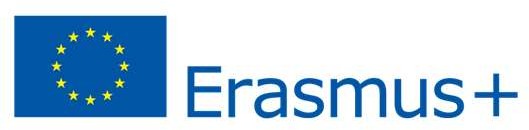 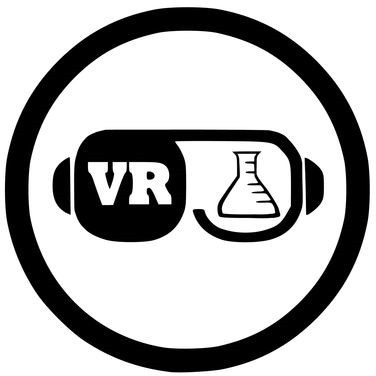 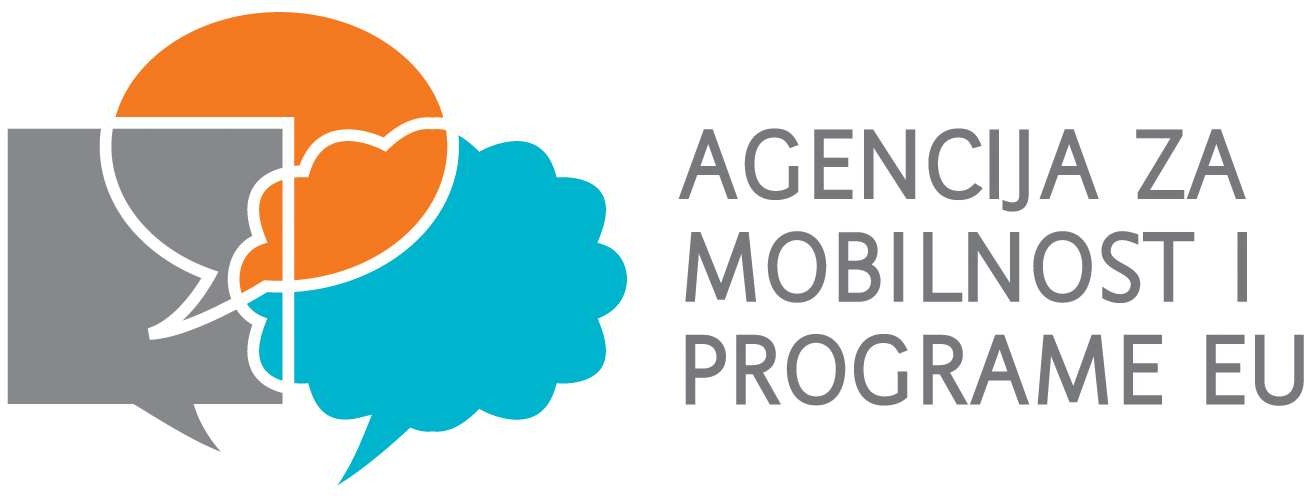 POŠTANSKA I TELEKOMUNIKACIJSKA ŠKOLATrg J. F. Kennedyja 9, ZagrebOIB: 77621027482web: http://www.ss-pts-zg.skole.hrPRIJAVA - ISKAZ INTERESAza sudjelovanje u projektu„VR SCIENCE LAB“za šk. god. 2021./22.Ovim putem iskazujem interes za sudjelovanje u ovom projektu:Napomena: učenik samostalno određuje i upisuje šifru pod kojom će biti evidentiran prilikom rangiranja i objave rezultata. Na taj će način škola zadovoljiti odredbe Zakona o zaštiti osobnih podataka.za sudjelovanje u aktivnostima ovog projekta, odnosno na pedagoškim, kulturološkim, jezičnim i stručnim pripremama kao i na mobilnostima u okviru projekta. Aktivnosti projekta će se odvijati u prostorima Poštanske i telekomunikacijske škole u Zagrebu i partnerskih škola u Rumunjskoj i Češkoj Republici.za dolazak na sve dogovorene pripreme koje će se uglavnom održavati nakon redovite nastaveza pristanak za obradu mojih podataka i audio - vizualne dokumentacije isključivo u svrhu odabira prema prethodno navedenim kriterijima te kasnije za sudjelovanje u širenju i promociji rezultata ovog projektaRazumijem da ću u slučaju neispunjavanja dogovorenih obveza biti isključen iz projekta.U Zagrebu,	2022. godine	Potpis učenika:(izrazi koji se koriste u tekstu, a imaju rodno značenje, koriste se neutralno i odnose se jednako na muške i naženske osobe)IME I PREZIMEDATUM I GODINA ROĐENJARAZREDADRESABROJ TELEFONAŠIFRA